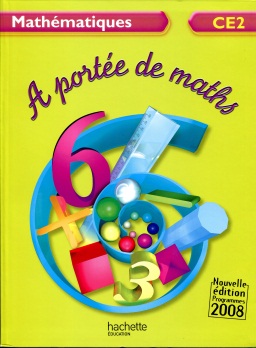 Calcul mentalNombresCalculGéométrieGrandeurs et mesuresOrganisationet gestionde donnéesPériode 1Identifier. Chiffre des / nombre de. Frise numérique. Comparaison. Valeur approchéeLes nombres jusqu’à 999La calculatriceL’additionUtilisation du compasSegments, milieu d’un segmentLa monnaieLe calendrierPoser la questionPériode 2Additionner. Mobiliser les tables d’addition. Additionner des multiples de 10 et 5. Ajouter 10. Résoudre des problèmes additifsLes nombres jusqu’à 999 (fin)Les nombres jusqu’à 9 999La soustraction. Situations problèmes. Technique sans retenueLa multiplication. Situations multiplicativesDroites perpendiculairesLes polygonesLecture de l’heure Trouver l’opérationPrésenter la solution d’un problèmePériode 3Additionner. Mobiliser les tables d’addition. Ajouter un multiple de 10. Ajouter 9. Décomposer une somme. Apprécier des ordres de grandeurLes nombres jusqu’à 9 999 (fin)La soustraction. Technique avec retenueAdditionner et soustraireLa multiplicationLes quadrilatèresLa mesure des longueurs. Comparer et mesurer des longueurs. Unités usuelles. Additionner des longueurs, périmètreTrier l’informationImpossible : pourquoi ?Période 4Soustraire. Calculer des différences en mobilisant les tables. Retrancher 9. Soustraire des multiples de 10. Décomposer une différence. Apprécier l’ordre de grandeur d’une différenceLes nombres jusqu’à 999 999La multiplication (fin)Situations de partagesLa symétrie. l’axe de symétrie. construire des figures symétriquesLa mesure des massesLes mesures de durées Additionner ou soustraire ?Période 5Multiplier et partager. Mobiliser les tables de multiplication. Double, triple, moitié, quart. Multiplier par un multiple de 2, 5, 10, 100Les nombres jusqu’à 999 999 (fin)La divisionLes tracés Les solidesLa mesure des contenances Les anglesLecture de tableaux et de graphiques